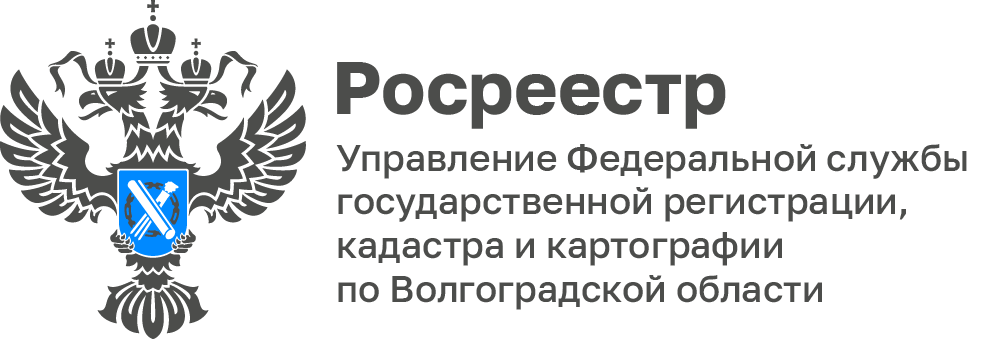 Представители Волгоградского Росреестра приняли участие в форуме Молодёжного предпринимательства, организованного ГАУ ВО "Мой бизнес"В рамках регионального предпринимательского форума 12 сентября в Волгограде состоялся круглой стол "Доверие между бизнесом и государством: диалог в новых реалиях".В ходе своих выступлений Ольга Устинова, уполномоченная по защите прав предпринимателей в Волгоградской области и её коллеги из разных регионов страны, осветили законодательные инициативы, направленные на развитие бизнеса в РФ, а также поделились региональными наработками.Александр Крюков, заместитель начальника отдела регистрации объектов недвижимости нежилого назначения Управления Росреестра по Волгоградской области рассказал о доступности для представителей бизнеса государственных услуг ведомства в электронном виде, их взаимной пользе, а также об успехах реализации работы, проводимой на территории региона.С уважением,Балановский Ян Олегович,Пресс-секретарь Управления Росреестра по Волгоградской областиMob: +7(987) 378-56-60E-mail: balanovsky.y@r34.rosreestr.ru